Claire 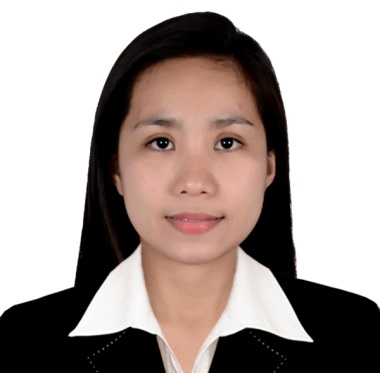 Claire.372996@2freegmail.com POSITION DESIRED:	Any position fitted to my qualification.OBJECTIVE: To obtain a position where I can maximize my full potential and better improve my skills and capabilities and be a more valuable contributor in the company.PROFESSIONAL WORK EXPERIENCERECEPTIONIST cum SECRETARY - Aztech International LLC, DUBAI UAEJanuary 2016 – April 2017Handling in-coming, outgoing calls, and email inquiries.Creating and maintaining filing systems, keeping diaries, arranging meetings and appointments Filing everyday sales of the company (Sales Men and Promoters)Receiving collection payments of the Sales Men and Promoters.Organizing travel for staff of the company.BILLING REPRESENTATIVE – UnitedHealth Group Inc., PhilippinesFebruary 2015 – September 2015Interact with customers gathering support data to ensure invoice accuracy and also work through specific billing discrepancies.Provide input to policies, systems, methods, and procedures for the effective management and control of the premium billing function.Educate customers regarding the availability of receiving invoices and remitting payments through online applications.Monitor outstanding balances and take appropriate actions to ensure clients pay as billed.Manage the preparation of invoices and complete reconciliation of billing with accounts receivables.May also include quality assurance and audit of billing activities.SENIOR BENEFIT INSTALLATION ANALYST – UnitedHealth Group Inc., PhilippinesApril 2012 – February 2015Ensure that employee benefits of certain groups or employers are correctly installed.Aids in benefit installation through TOPS (The Online Processing System) to promote auto adjudication of hospital claims.To ensure that benefits of the clients are ready at a given date.CLAIMS ANALYST - Accenture Delivery Center in the Philippines   December 2009 – April 2012Perform accurate data analysis with respect to customer requests.Ensure client information privacy.Generates daily team reports and performance records.Responds in real time to emails and requests of our on-shore partners.Contributes ideas that will enhance productivity and efficiency for the company.EDUCATIONAL ATTAINMENT:Bachelor’s Degree in Bachelor of Science in Agricultural Engineering2004-2009 Bicol UniversityCOMPETENCIESProficiency in Microsoft Office Package (word, excel, etc)Strong management skillsCHARACTER REFERENCE:	Available upon request.I hereby certify that the aforementioned information is true and correct to the best of my knowledge.